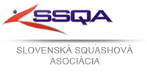 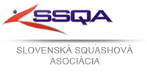 ZÁPISNICAVýkonný výbor ONLINE – 2. 11.  2022Prítomní:	Marek Kubiček, Tomáš Tóth, Tomáš Kozáček, Peter Amzler, Dávid Kubiček, Patrik VargaHostia: Lukáš TužinčinTémy:TRÉNERSKÝ KURZVV schválil preplatenie nákladov školiteľovi + autorovi príručky pre trénera Squashový denník trénera, Patrikovi Vargovi vo výške 1610,- EUR. Výdavky sú rozpísané v prílohe 2.ROZHODCOVSKÁ KOMISIATermín rozhodcovského kurzu je 2. - 3. decembra počas B-turnaja v squash centre Pionierska. Teoretická časť prebehne 2.12. squash centre IMET. Podmienky účasti a prihlasovanie bude spustené počas novembra. VV schválil preplatenie školenia Romanovi Švecovi vo výške:350 € odmena za školenie + ubytovanie + doprava + 100€ za hodnotenia rozhodcov v sobotu 3.12. PRÍSPEVOK NA TRÉNERA POČAS JUNIORSKÉHO VÝJAZDUVV schválil preplácanie nákladov certifikovaného trénera spojených s výjazdom na juniorský squashový turnaj mimo SR. V príspevku budú zahrnuté diéty (podľa diét určených príslušným štátom), PHM a  ubytovanie. O plánovaní takejto cesty musí tréner, prípadne zástupca klubu, informovať generálneho sekretára SSQA o takejto plánovanej ceste. Informácia má prísť mailom na gs@squash.sk minimálne 3 dni pred výjazdom.MAJSTROVSTVÁ SLOVENSKA VETERÁNOVMSR veteránov sa usporiadajú v squashovom centre POHODA Trnava. SSQA zabezpečí trofeje pre víťazov + príspevok na hráča ako pri turnajoch A a B kategórie.MARKETINGOVÁ KOMISIA SSQAVedúci marketingovej komisie Lukáš Tužinčin predstavil svoje  základné predstavy o spopularizovaní squashu v centrách, školách a na webe.Počas novembra pripraví grafický návrh roll up, plagátu, ktorý bude smerovať záujemcov, rodičov, amatérskych hráčov na stránku SSQA, kde budú všetky dostupné informácie ohľadom náborov, turnajov, trénerov a pod.